 www.northern-slopes-initiative.co.uk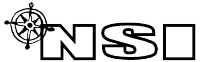 Would you like to help the Northern Slopes by donating £5 to help the NSI fund improvements?The Northern Slopes Initiative has set up a new fund “The Friends of the Slopes Fund” which we asking people to contribute to; and anyone how donates will be a “Friend of the Slopes”.If people are able to give us £5 a year – the money will be used to fund the following:Physical improvements to the Slopes – eg: log seats, teasel art work, gates and noticeboards.Publicity material which promotes the Slopes to the wider public – eg: leaflets, handouts etc.Maintaining our on line presence eg: the websiteTools for Green Gym and other NSI practical activitiesThe money will not be used to support maintenance of the Slopes that is the landowner’s responsibility, or for campaigning against development. The money would be listed separately from our other monies.If you feel able to help in this way, please fill in this form and return it to the address below, with a cheque for £5 made out to Northern Slopes Initiative; or a cash donation. Send it to NSI c/o 67 Beckington Road, Knowle, Bristol, BS3 5ED. We will be asking people whether they can make a donation in the January of each year.If you have any questions please contact us on enquiries@northern-slopes-initiative.co.uk. We do not pass information onto third parties.Dear NSII would like to support the work you are doing and become a “Friend of the Slopes”. Please find a cheque for £5.Name:Address:Contact email:Title/Name for website (optional):Would you like to receive our Newsletter if you don’t receive it already?